    WELCOME TOTHE CHURCH OF THE STRAITSPastor David WallisSeptember 1, 2019                            9 a.m.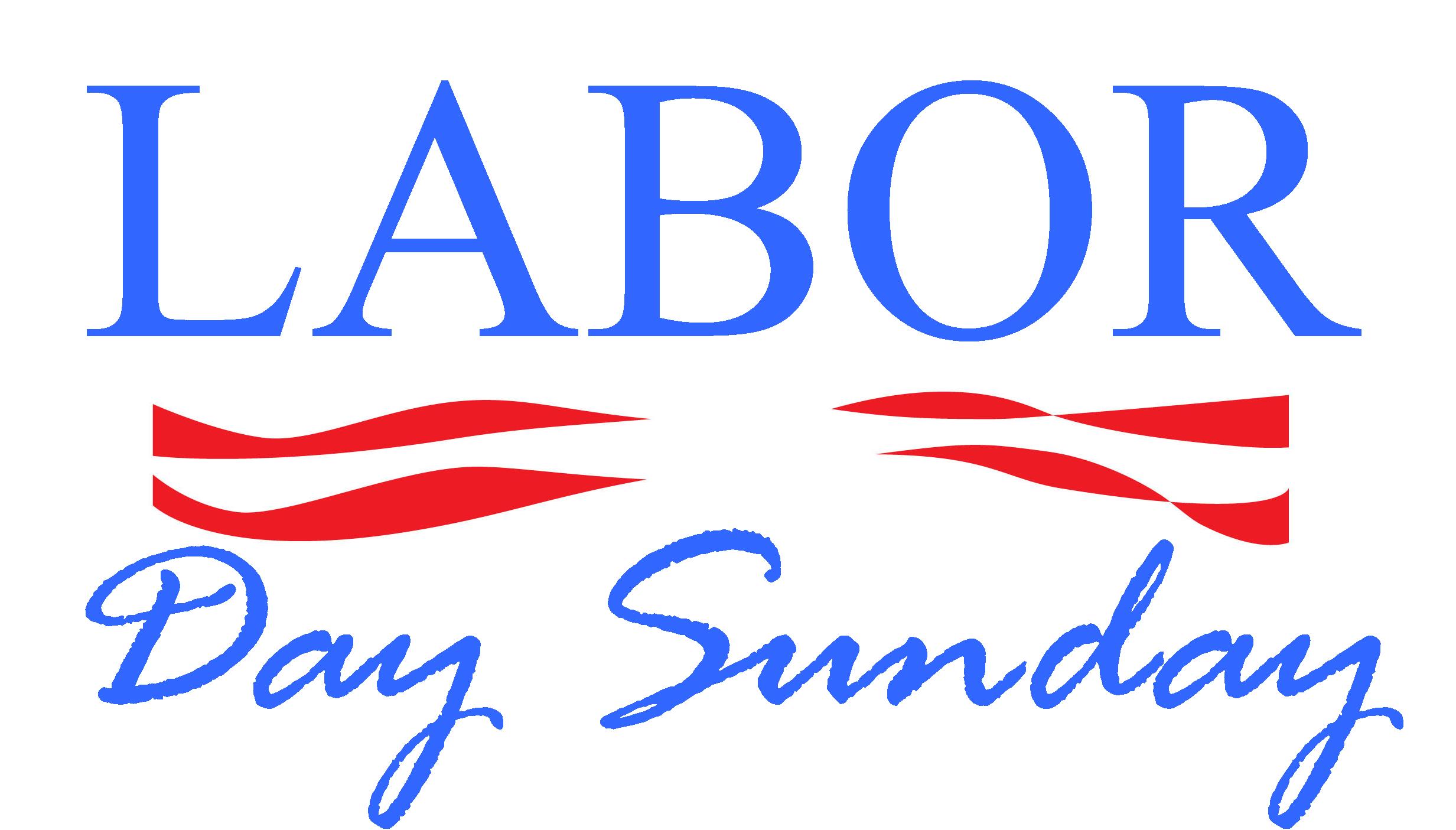 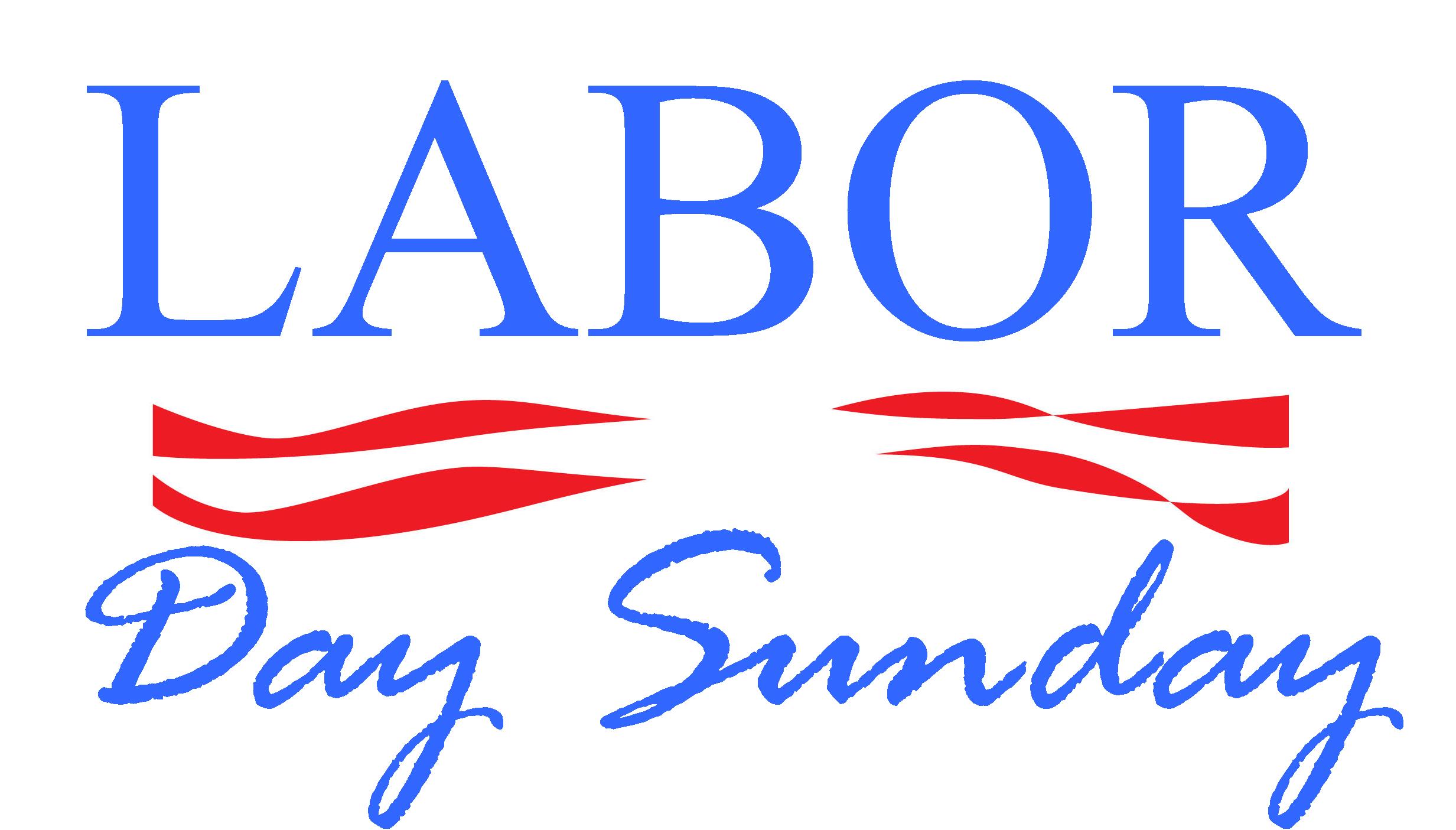 Welcome and Announcements Please sign our attendance pads; pass it down the pew, take time to note with whom you are sitting, so that you can greet them later.Green Prayer Cards may be filled out with your joys/prayer concerns. Ushers will collect them during prayer time. Musical Guests – 4 ONE Quartet asks that you please refrain from applause during the service, thank you. *Call to Worship     Psalm 90:12-17       pg. 589Liturgist – Danna MarvinSpecial Music                            4 ONE Quartet*Prayer of Confession             
       O God, you have provided and you have sustained. You have guided and you have protected. In the future and for today, remind us of your provision in the past. We are yours! Thanks be to God through Jesus Christ our Lord, Amen!*Gloria Patri			               #623First Scripture Reading                          pg. 57
   Exodus 4:10-17                               Children’s Time     *Affirmation of Faith through Song            #433“Sweet Hour of Prayer”Sharing our Joys and Concerns	Silent Prayer and Pastoral Prayer	The Lord’s Prayer	Our Father, who art in heaven, hallowed be thy name. Thy 	kingdom come, thy will be done on earth as it is in heaven. Give us this day our daily bread. And forgive us our trespasses as we forgive those 	who trespass against us. And lead us not into temptation, but deliver us 	from evil. For thine is the kingdom, and the power, and the glory forever. Amen.		Giving our Tithes and OfferingsOffertory Doxology                                                   #625*Prayer of DedicationSecond Scripture Reading                     pg. 1034                              Luke 14:16-24Sermon     “Excuses, Excuses, Excuses!”   *Hymn             “Freely, Freely”                #447*Benediction*Postlude                                            in unisonGod be with you till we meet again; 
By His counsels guide, up-hold you, 
With His sheep securely fold you; 
God be with you till we meet again.Please join us for refreshments between Worship Services in Fellowship Hall.Everyone is welcome!How to become a ChristianAdmit to God that you have done things that oppose His desires for you.	“For all have sinned and fall short of 	the glory of God.”           Romans 3:23Acknowledge Jesus Christ as God’s only solution to your condition.	“Jesus answered, “I am the way and 	the truth and the life. No one comes to 	the Father except through me.” 				       John 14:6Ask God to forgive your sins and invite Jesus into your life.     	“Yet to all who received him, to those 	who believed in his name, he gave the 	right to become children of God.”				       John 1:12What to Pray“Lord Jesus, I need you. Thank you for coming to earth, living an unblemished life, and dying on the cross for my sins. I open the door of my life and receive you as Savior and Lord of everything I do. Make me the kind of person you want me to be.”What to DoGo to God in prayer daily.   Read God’s word daily.       Open your life to other Christian friends.           Worship God weekly at church.If God is speaking to you this morning and you desire to receive Jesus Christ as your Savior and Lord, or desire prayer for a particular matter, we invite you to the front of the sanctuary at the close of the service where Pastor Dave and/or others will be glad to pray and talk with you.THE CHURCH OF THE STRAITS STAFF307 N. Huron Street  •  P.O. Box 430Mackinaw City, MI 49701231-436-8682 Office  • 231-436-5765 Fax231-436-5484 Parsonagewww.thechurchofthestraits.com  cotsoffice@yahoo.com Minister		Pastor David WallisYouth Director		Vicki Wagonis-BryersHead Ushers	Todd Kohs, Carl Strieby and Greg PietrowskiOrganist/Pianist		Loretta Martinek Clerk			Laura JacksonTreasurer		Janet SchaeferFinancial Secretary	Cathy BreySecretary		Judy ChurchillIn the Nursery – for 1st grade and younger        Sept. 8            – need someone         Sept. 15          – need someone   Liturgists in Coming Weeks:         Sept. 8       10:30 am     need someone                           Sept. 15     10:30 am     need someone        Sept. 22     10:30 am     need someone Sunday Worship Attendance8/25/19		9am –     66 	11am –   718/26/18		9am –     54	11am –   57Flowers:  If you wish to have flowers on the Altar for any occasion, please contact the church office at 436-8682.Hearing Devices are available from the sound booth. Please turn the device off and return it to the sound booth after the service.  CHURCH CALENDARSeptember 1 – 8, 2019SUN 9-1         3:00 pm	Keller Wedding         3:00 pm	AA                                           6:00 pm	Prayer Group                     MON 9-2       Labor Day – Office will be closedTUE 9-3        6:30 pm	PPRC MeetingWED 9-4      11:00 am	Suzanne Darrow ServiceTHR 9-5        8:00 am	Men’s BreakfastSAT 9-7         9:00 am	Men’s AccountabilitySUN 9-8         9:30 am	Adult Sunday School                     10:30 am	Traditional Worship                        3:00 pm	AA           6:00 pm	Prayer GroupANNOUNCEMENTSOperation Christmas Child Shoeboxes –Septembet is games month – puzzles, peg games, etch-a-sketch, puzzles cubes, jacks, marbles, dominos, cards, hack-sacks, etc.Katie Darrow would appreciate help with rides to Petoskey 3 times a week for dialysis. Sign up in Fellowship Hall, thank you!Christmas in Chicago! December 5-6-7. Trip includes round trip from Mackinaw City to Chicago via Coach, transportation within Chicago, tickets to all shows, museums and tours, two-night stay at a downtown hotel and three breakfasts. Highlights include: One of a Kind Holiday Show, Chicago Art Institute, Christkindlmarket, Macy’s “Holiday Traditions Tour”, Driehaus Home Museum, Museum of Science & Industry. Sponsored by the Mackinaw City Area Arts Council. Contact Judy in the church office for more information or call Linda Orlow at
231-838-4484.Communion will be held the 2nd Sunday of September, the 8th. We return to one service on September 8th at 10:30 am. A Funeral Service for Suzanne Darrow will be held here at the church on Wednesday, September 4th at 11:00 am with a luncheon to follow. 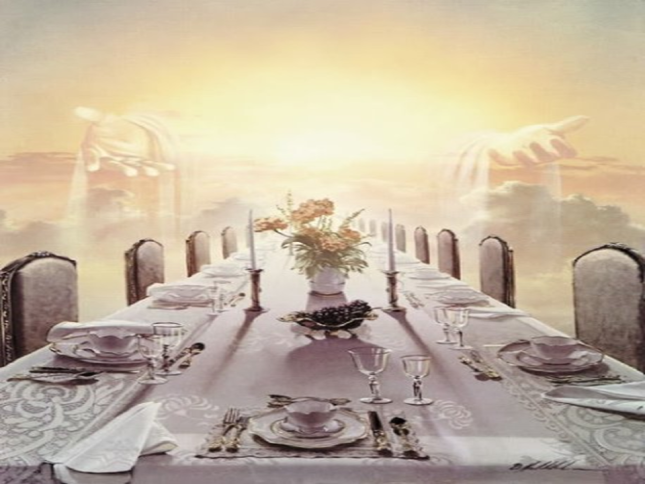 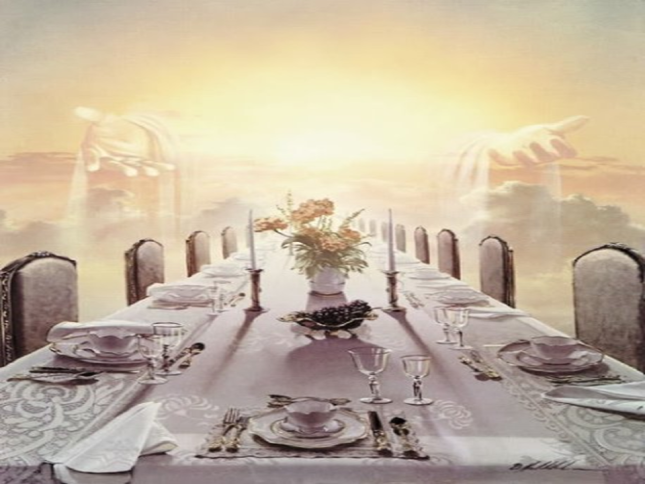 